Veterinaire controle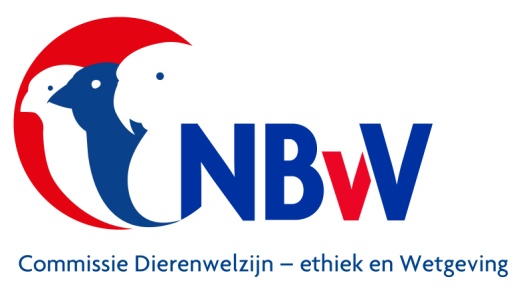 bij inname en gedurende het verblijfvan kooi- en volièrevogelsop een tijdelijke vogelmarkt- of tentoonstelling.Versie maart 2024Veterinaire controles zijn verificaties die visueel worden uitgevoerd om de gezondheid van mens of dier te waarborgen.Evenement/locatie: □ Tijdelijke vogelmarkt		□ Tijdelijke tentoonstellingDatum:					Tijdstip:			Kooinummer:				Eigenaar:				Soort vogel:			Ringgegevens:□ Vogel afgevoerd van het evenement       □ Vogel in ziekenboeg      □ Vogel terug geplaatstReden voor verwijdering van de markt of tentoonstelling:	□	De vogel heeft een zichtbare afwijking of ziekteverschijnsel□	De vogel is niet in conditie (zit bol) en wekt de indruk ziek te zijn□	De vogel is duidelijk gestrest□	De vogel heeft zichzelf in de kooi beschadigd□	De vogel wordt fysiek gehinderd zijn natuurlijk gedrag te vertonen□	De vogel is dood in de kooi aangetroffenControle op verwondingen of afwijkingen□	De vogel heeft een vergroeide vleugeldracht, kan niet normaal meer vliegen□	De vogel wordt belemmerd in zijn foerageergedrag (afwijkingen aan snavel)□	De vogel heeft beschadigde ogen□	De vogel heeft beschadigde of vergroeide tenen, mist nagels□	De vogel laat veerfolikels (lumps) onder de huid zien□	De vogel heeft een veerstructuur waardoor het vliegen wordt bemoeilijktControle op hygiëne□	De vogel heeft zichtbaar vederluis en/of mijten□	De vogel heeft zichtbaar bloedende verwondingen□	De vogel heeft een vervuilde bevedering□	De vogel is ondergebracht in een vervuilde kooi□	De vogel is ondergebracht in een kooi met vervuild drinkflesje en voerbakjeOpmerkingen:…………………………………………………………………………………………………………………………………………………………………………………………………………………………………………De veterinaire controle is uitgevoerd door:Naam:					Paraaf: